COLUMN ADDITION AND SUBTRACTION “domino mindset” practicePlease visit https://jonathandrooker.weebly.com/number-sense.html   and watch the domino video alongside a parent/guardian. Use your dry erase math manipulative to help complete these 8 questions 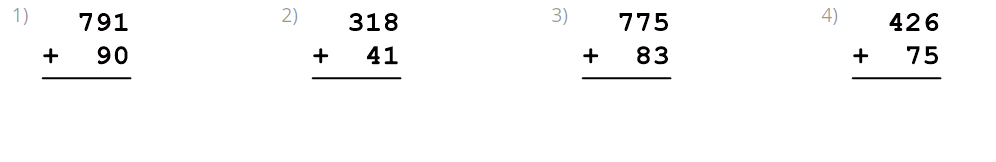 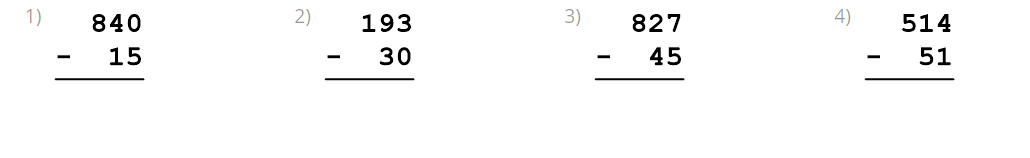 